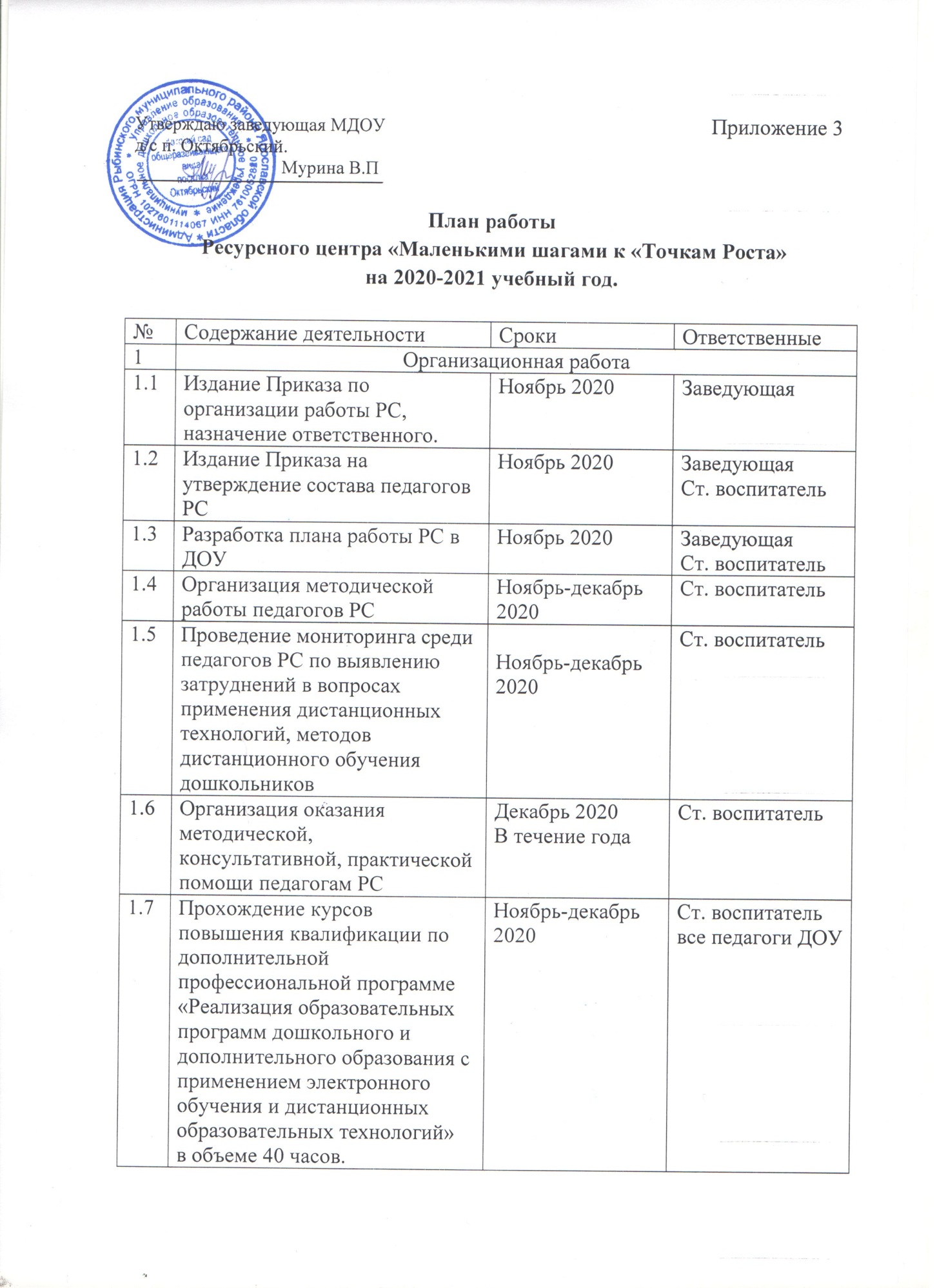 3Методическая и информационно-просветительская работаМетодическая и информационно-просветительская работаМетодическая и информационно-просветительская работа3.1Изучение научно-методической литературы и интернет-ресурсов по вопросам внедрения в работу ДОУ дистанционных методов обученияВ течение годаСт. воспитательПедагоги РС3.2Создание информационных материалов: занятий, презентаций, буклетов, рекомендаций по направлениям деятельности РСВ течение годаСт. воспитательПедагоги РС3.3Освещение  на официальном сайте ДОУ работы Ресурсного центраВ течение годаСт. воспитательПедагоги РС3.4Представление показателей результативности и опыта работы РС на муниципальном уровнеВ конце года 2021Ст. воспитательПедагоги РС